GCSE PE Homework - Cycle 3: Week 2Students will be expected to continue their Seneca Revision. All students have already been added to the GCSE Physical Education Seneca Classroom. If students are having difficulties finding the assignment, please use the images below to help.Seneca Assignment: Week 2: Principles of Training RevisionHow to find your Seneca assignments: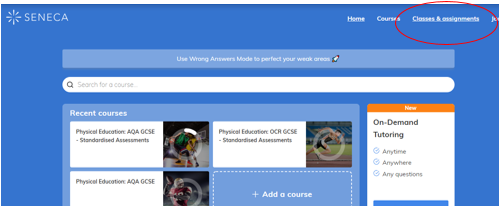 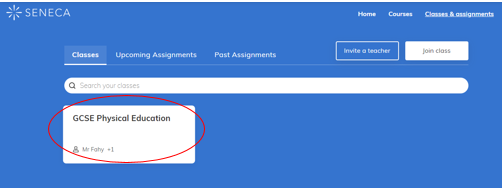 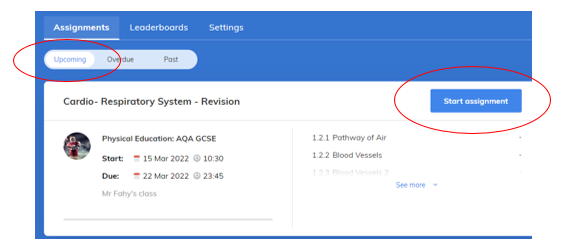 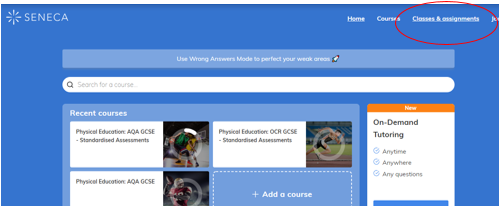 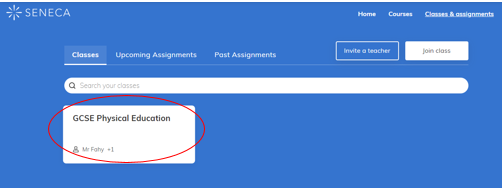 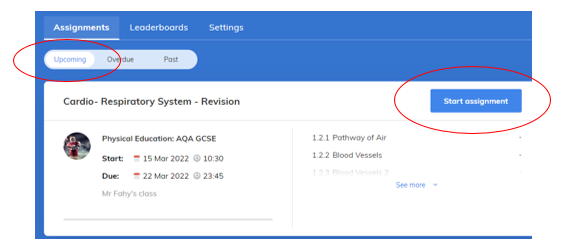 